PHYSICS PAPER 1 MARKING SCHEME-2021SECTION A             1		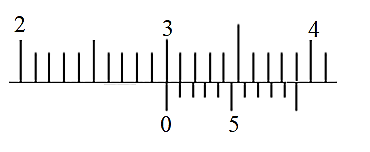                                                			   →1 mark for 3 cm mark coinciding with the zero of the vernier scale.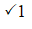    →1 mark for the coincidence of the last        division of the vernierDrum B stops first. 1 mark for correct optionThis is because B has a lower centre of gravity compared to A and hence would stop first. 	1 mark.(Give a mark for Inertia of the rod makes B to stop first)W=mg      500 N = m×10 N/kg		1					m=50 kg80 N =50 kg ×gg= 80N/50kg        = 1.6 N/kg			1											1											1											1A cools faster. 1									Convectional currents develop in A which melts the ice faster and consequently cooling the water faster. 1(i) 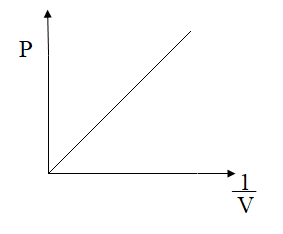 1     (ii) Gradient represents the work done on the gas. 1B is a better conductor of heat. 1							This is because it contracted more due implying that it has a higher linear expansivity. 1This is due to the Bernoulli effect. When the gas tap is open, the gas jets out of the nozzle with high speed which leads to low pressure in the gas. 1The higher atmospheric pressure outside forces the air into the barrel. 1(a) This is the constant random motion of particles in a fluid as a result of continuous  bombardment from molecules of the surrounding medium. 1      (b)  - Smoke is visible	 - Smoke is lighter/less dense		   1For spring A; eA = 	                ½For eBC =		                ½      Total extension = 0.7 m + 0.3 m = 1.0 m	    1This is due to the energy losses in the moving of the screw from one pitch to the other. 1Pgas + hρg =Pa      Pgas = Pa – hρg   1        = 0.76 m ×13600 kg/m3×10 N/kg -0.02 m×13600 kg/m3 ×10 N/kg      1        = 103, 360 N/m2-2720 N/m2 = 100,640 N/m2          1SECTION B(a) -    Lowering the centre of gravity     1 Increasing the base area.  1      (b)   F1d1=F2d2	1W×0.4 m = 5N × 0.2m    1	W =        1(a) A floating object displaces its own weight of the fluid in which it floats.	1(b) The bar tilts anticlockwise/to the left.		1The air expands and increases in volume which increases the upthrust on the balloon lifting it up.  				1(c) (i)   The balloon would rise up due to the upthrust. 1The upthrust on the balloon would be higher than the weight of the balloon and its      	      Contents hence making the balloon to rise. 1	(ii) Weight of the balloon and contents = (400 kg + 1200 m3×0.8 kg/m3) ×10 N/kg   =13,600 N			1	      Upthrust = weight of the fluid displaced		         = 1200 m3×1.3 kg/m3×10 N/kg =15,600N	1	      T=U-W = 15,600N – 13, 600 N = 2000 N	1	(iii) F= ma		1		a= = 	1	1(a)   f= 4Hz	1       ω =2πf      1          = 2π×4Hz = 25.1 rad/s		1(b) a= ω2r     1	  = 25.12 rad2/s2 × 1 m = 630.01 m/s2		1      (c) T =m ω2r 	   = 0.04 kg ×630.01 m/s2    1	   = 25.2N     (d) v = ωr      	1              = 8π×1 m =25.13 m/s 1      (e) The centripetal force depends on the mass of the particles. 1            Since mud is denser than water, the mud requires greater centripetal force hence settles at             the bottom and the water floats on top of the mud. 1      (f) (i) Gravitational force1           (ii) Friction1	(iii) part of the horizontal component of the lift force1(a) This is the quantity of heat required to change a unit mass of the material from liquid to    	vapour without change of temperature.					1     (b)(i) Q = mLf	      = 0.1 kg× 336000 J/kg		1	      = 33600 J				1           (ii) Q = mcccΔθ + CΔθ	1                    = 0.1 kg × 4200 J/kgK ×40K + 300 J/K × 40 K                     = 16800 J + 12000 J	1      	        = 28800 J   	1           (iii)  mLv+ mscwΔθw = 28800 J + 33600J		1	       0.02 Lv + 0.02× 4200 J/kgK ×60K= 62400 J       0.02 Lv =62400 J- 5040 J = 57360 J	1                   Lv = 57360 J/0.02 kg                         = 2868000 J/kg		1   (c)(i) The wire exerts pressure on the ice lowering its melting point.	1	The ice refreezes when the pressure is withdrawn in a process called regelation. 1        (ii) The iron wire would cut through but a slower pace.			1 	 This is due to its lower thermal conductivity compared to copper. 1(i)   f= 50 Hz       T = 1/f = 1/50 = 0.02 s    	   u = 		1   	     	1      (ii)   v = 		1   	     	1      (iii) Total time = 0.09 s	a = 		1    1(b)(i) Inelastic collision is the type of collision in which the kinetic energy is not conserved but          the momentum is conserved.  1      (ii) Inertia is the tendency of a body to resist change in its state of rest or motion.  1(c)  Momentum before firing = momentum after firing      Mgug+ mbub = mgvg+ mbvb	1       0 = 3.5 vg + 0.02 kg × 250 m/s       vg =  = - 1.43 m/s		1       Recoil velocity = 1.43 m/s      1